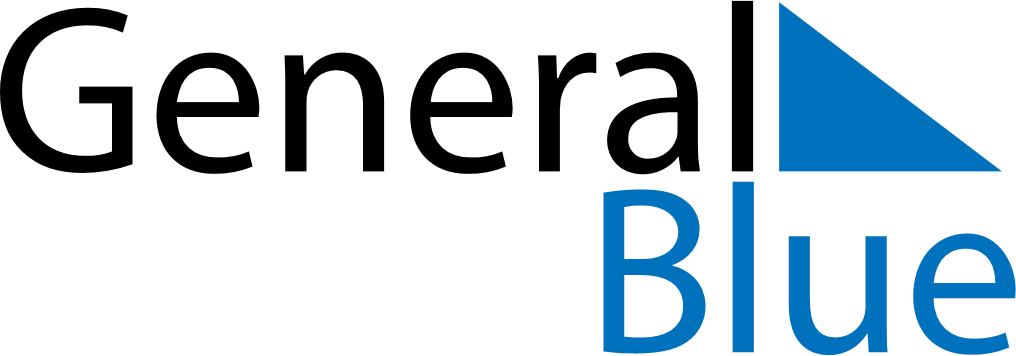 August 2024August 2024August 2024August 2024August 2024August 2024Krasnohrad, UkraineKrasnohrad, UkraineKrasnohrad, UkraineKrasnohrad, UkraineKrasnohrad, UkraineKrasnohrad, UkraineSunday Monday Tuesday Wednesday Thursday Friday Saturday 1 2 3 Sunrise: 5:10 AM Sunset: 8:19 PM Daylight: 15 hours and 9 minutes. Sunrise: 5:11 AM Sunset: 8:17 PM Daylight: 15 hours and 6 minutes. Sunrise: 5:12 AM Sunset: 8:16 PM Daylight: 15 hours and 3 minutes. 4 5 6 7 8 9 10 Sunrise: 5:14 AM Sunset: 8:14 PM Daylight: 15 hours and 0 minutes. Sunrise: 5:15 AM Sunset: 8:12 PM Daylight: 14 hours and 57 minutes. Sunrise: 5:16 AM Sunset: 8:11 PM Daylight: 14 hours and 54 minutes. Sunrise: 5:18 AM Sunset: 8:09 PM Daylight: 14 hours and 51 minutes. Sunrise: 5:19 AM Sunset: 8:07 PM Daylight: 14 hours and 48 minutes. Sunrise: 5:21 AM Sunset: 8:06 PM Daylight: 14 hours and 45 minutes. Sunrise: 5:22 AM Sunset: 8:04 PM Daylight: 14 hours and 41 minutes. 11 12 13 14 15 16 17 Sunrise: 5:24 AM Sunset: 8:02 PM Daylight: 14 hours and 38 minutes. Sunrise: 5:25 AM Sunset: 8:01 PM Daylight: 14 hours and 35 minutes. Sunrise: 5:26 AM Sunset: 7:59 PM Daylight: 14 hours and 32 minutes. Sunrise: 5:28 AM Sunset: 7:57 PM Daylight: 14 hours and 29 minutes. Sunrise: 5:29 AM Sunset: 7:55 PM Daylight: 14 hours and 25 minutes. Sunrise: 5:31 AM Sunset: 7:53 PM Daylight: 14 hours and 22 minutes. Sunrise: 5:32 AM Sunset: 7:51 PM Daylight: 14 hours and 19 minutes. 18 19 20 21 22 23 24 Sunrise: 5:34 AM Sunset: 7:49 PM Daylight: 14 hours and 15 minutes. Sunrise: 5:35 AM Sunset: 7:48 PM Daylight: 14 hours and 12 minutes. Sunrise: 5:37 AM Sunset: 7:46 PM Daylight: 14 hours and 9 minutes. Sunrise: 5:38 AM Sunset: 7:44 PM Daylight: 14 hours and 5 minutes. Sunrise: 5:39 AM Sunset: 7:42 PM Daylight: 14 hours and 2 minutes. Sunrise: 5:41 AM Sunset: 7:40 PM Daylight: 13 hours and 58 minutes. Sunrise: 5:42 AM Sunset: 7:38 PM Daylight: 13 hours and 55 minutes. 25 26 27 28 29 30 31 Sunrise: 5:44 AM Sunset: 7:36 PM Daylight: 13 hours and 52 minutes. Sunrise: 5:45 AM Sunset: 7:34 PM Daylight: 13 hours and 48 minutes. Sunrise: 5:47 AM Sunset: 7:32 PM Daylight: 13 hours and 45 minutes. Sunrise: 5:48 AM Sunset: 7:30 PM Daylight: 13 hours and 41 minutes. Sunrise: 5:50 AM Sunset: 7:28 PM Daylight: 13 hours and 38 minutes. Sunrise: 5:51 AM Sunset: 7:26 PM Daylight: 13 hours and 34 minutes. Sunrise: 5:52 AM Sunset: 7:24 PM Daylight: 13 hours and 31 minutes. 